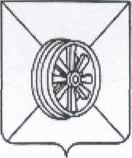 ЛИПЕЦКАЯ ОБЛАСТЬСОВЕТ ДЕПУТАТОВГРЯЗИНСКОГО МУНИЦИПАЛЬНОГО РАЙОНА27-я  СЕССИЯ  VII СОЗЫВАРЕШЕНИЕ              8 мая   2018 г.                                      г. Грязи                                                        №   206                           Об утверждении проекта Положения«О порядке списания муниципального имущества, относящегося к основным средствам (фондам), являющегосясобственностью Грязинского муниципального района Липецкой областиРассмотрев обращение главы Грязинского муниципального района Липецкой области об утверждении проекта Положения «О порядке списания муниципального имущества, относящегося к основным средствам (фондам), являющегося собственностью Грязинского муниципального района Липецкой области», учитывая заключение Грязинской межрайонной прокуратуры, в соответствии с пунктом 5 части 10 статьи 35 Федерального закона от 06.10.2003 N 131-ФЗ "Об общих принципах организации местного самоуправления в Российской Федерации" , Уставом Грязинского муниципального района, решением постоянной комиссии по правовым вопросам, местному самоуправлению и депутатской этике Совет депутатов Грязинского муниципального района РЕШИЛ:1. Утвердить проект Положения «О порядке списания муниципального имущества, относящегося к основным средствам (фондам), являющегося собственностью Грязинского муниципального района Липецкой области (прилагается).2. Направить указанный проект Положения главе Грязинского муниципального района для подписания и официального опубликования.3. Настоящее решение вступает в силу со дня его подписания.Председатель Совета депутатовГрязинского муниципального района                                                        А.А. ШАБУНИН                                                                                                                                                                                                           	Приложение к решению Совета депутатов Грязинского муниципального района Липецкой области от 8 мая 2018 г. № 206ПОЛОЖЕНИЕ О ПОРЯДКЕ СПИСАНИЯ МУНИЦИПАЛЬНОГО ИМУЩЕСТВА, ОТНОСЯЩЕГОСЯ К ОСНОВНЫМ СРЕДСТВАМ (ФОНДАМ), ЯВЛЯЮЩЕГОСЯ СОБСТВЕННОСТЬЮ ГРЯЗИНСКОГО МУНИЦИПАЛЬНОГО РАЙОНА ЛИПЕЦКОЙ ОБЛАСТИ1. Общие положения1.1. Настоящее Положение о порядке списания муниципального имущества, относящегося к основным средствам (фондам), являющегося собственностью Грязинского муниципального района Липецкой области Российской Федерации (далее - Положение), разработано в соответствии с действующим законодательством Российской Федерации, нормативными правовыми актами Липецкой области, муниципальными правовыми актами Грязинского муниципального района в целях упорядочения процедуры списания муниципального имущества, относящегося к основным средствам (фондам), являющегося собственностью Грязинского муниципального района (далее - муниципальное имущество), в том числе закрепленного на праве хозяйственного ведения за муниципальными унитарными предприятиями (далее - предприятия), на праве оперативного управления за муниципальными автономными, бюджетными или казенными учреждениями (далее - учреждения), а также имущества, составляющего казну Грязинского муниципального района.1.2. Настоящее Положение разработано с целью установления единых требований к оформлению документов при рассмотрении вопросов о списании имущества, находящегося в муниципальной собственности муниципального образования - Грязинский муниципальный район Липецкой области Российской Федерации (далее - муниципальное имущество), и определяет особенности списания данного муниципального имущества, закрепленного на праве хозяйственного ведения за предприятиями или на праве оперативного управления за учреждениями, а также имущества, составляющего казну Грязинского муниципального района.1.3. В настоящем Положении под списанием муниципального имущества понимается комплекс действий, связанных с признанием муниципального имущества непригодным для дальнейшего использования по целевому назначению и распоряжению вследствие полной или частичной утраты потребительских свойств, в том числе физического или морального износа, либо выбывшим из владения, пользования и распоряжения вследствие гибели или уничтожения, а также с невозможностью установления его местонахождения.1.4. Списанию подлежит муниципальное имущество при наличии одного из следующих оснований:1.4.1. Полный моральный или физический износ, невозможность или экономическая нецелесообразность его восстановления (ремонта, реконструкции, модернизации), подтвержденные соответствующим заключением.1.4.2. В связи с запланированным сносом (ликвидацией) зданий, сооружений в границах строительных площадок при строительстве, реконструкции и техническом перевооружении в соответствии с муниципальными программами, утвержденными органами местного самоуправления Грязинского муниципального района.1.4.3. Вследствие утраты или разрушения в результате стихийных бедствий, пожаров, аварий, в иных случаях, приведших муниципальное имущество в состояние, непригодное для использования, утраты в результате хищения.1.4.4. Несоответствие технического состояния муниципального имущества требованиям нормативно-технической документации, нормам государственных надзорных органов, если при этом невозможно или нецелесообразно его восстановление (ремонт, реконструкция, модернизация), а также когда имущество не может быть в установленном порядке реализовано или передано другим юридическим лицам.1.5. Истечение нормативного срока полезного использования муниципального имущества или начисление по нему 100% амортизации не является основанием для его списания, если по своему техническому состоянию или после ремонта оно может быть использовано для дальнейшей эксплуатации по прямому назначению.1.6. Списанию не подлежит муниципальное имущество, на которое наложен арест, обращено взыскание в порядке, установленном действующим законодательством, а также имущество, находящееся в залоге, в обеспечении по гражданским правовым договорам.1.7. Стоимость списываемого муниципального имущества, непригодного для дальнейшей эксплуатации, определяется по остаточной стоимости на день списания по бухгалтерским данным балансодержателя.1.8. Для составления акта обследования здания, сооружения, предусмотренного пунктом 3.2.1. настоящего Положения, отдельным распоряжением Администрации Грязинского муниципального района создается межведомственная комиссия с привлечением по согласованию специалистов надзорных, технических и эксплуатационных служб. 2. Списание имущества предприятиями и учреждениями2.1. Для определения непригодности муниципального имущества к дальнейшему использованию, невозможности или нецелесообразности его восстановления (ремонта, реконструкции, модернизации), а также для оформления необходимой документации на списание в муниципальных предприятиях и учреждениях приказом руководителя предприятия, учреждения создается комиссия по списанию (далее - комиссия), в состав которой в обязательном порядке входят руководитель, бухгалтер (при наличии в штатном расписании), лица, материально ответственные за сохранность списываемого имущества. В состав комиссии по распоряжению руководителя муниципального предприятия и учреждения могут входить дополнительно иные лица. Положение о комиссии, ее состав утверждаются приказом руководителя муниципального учреждения (предприятия). Комиссию возглавляет председатель, которым является руководитель предприятия (учреждения). Председатель комиссии осуществляет общее руководство деятельностью комиссии, обеспечивает коллегиальность в обсуждении спорных вопросов, распределяет обязанности и дает поручения членам комиссии. Комиссия проводит заседания по мере необходимости. Срок рассмотрения комиссией представленных ей документов не должен превышать 14 календарных дней. Заседание комиссии правомочно при наличии кворума, который составляет не менее двух третей членов состава комиссии.2.2. Комиссия осуществляет следующие действия, связные с процессом списания муниципального имущества:2.2.1. осмотр имущества, установление факта его непригодности для дальнейшего использования и нецелесообразности восстановления;2.2.2. установление причин списания имущества, проверка данных бухгалтерского учета по имуществу, предполагаемому к списанию;2.2.3. выявление лиц, виновных в преждевременном выбытии имущества из эксплуатации, внесение предложений о привлечении этих лиц к ответственности в соответствии с действующим законодательством;2.2.4. контроль изъятия из списываемого имущества отдельных узлов и деталей, содержащих цветные и драгоценные металлы, и передача их на соответствующий пункт приема цветных и драгоценных металлов;2.2.5. контроль изъятия из списываемого имущества отдельных узлов и деталей, содержащих ядовитые и вредные вещества, и передача их в организации, имеющие соответствующую лицензию на вывоз и утилизацию ядовитых и вредных веществ;2.2.6. установление возможности по дальнейшему использованию списываемого имущества (сдача в металлолом, разукомплектование, оприходование отдельных узлов, деталей, реализация и т.п.);2.2.7. привлечение сторонних экспертов (включая представителей специализированных организаций, занимающихся обслуживанием и ремонтом оборудования, оргтехники, иного движимого имущества) в случае отсутствия у организации работников, обладающих специальными знаниями, в целях вынесения заключения, подтверждающего непригодность муниципального имущества к дальнейшему использованию, нецелесообразности его ремонта и восстановления;2.2.8. подготовку акта о списании имущества в зависимости от вида списываемого имущества и формирование соответствующего комплекта документов в соответствии с действующим законодательством о бухгалтерском учете.2.3. Недвижимое имущество, движимое имущество первоначальной балансовой стоимостью свыше 10 000 рублей и особо ценное движимое имущество муниципальных предприятий, учреждений может быть списано только после получения согласия администрации Грязинского муниципального района.2.4. В отношении движимого муниципального имущества, закрепленного за предприятиями, учреждениями первоначальной балансовой стоимостью до 10 000 рублей решение о списании принимается предприятиями, учреждениями самостоятельно.2.5. Имущество, закрепленное за предприятиями, учреждениями, подлежит списанию только после принятия распоряжения администрации Грязинского муниципального района.3. Перечень документов на списание муниципального имущества3.1. После принятия комиссией решения о целесообразности списания муниципального имущества, в случае необходимости получения разрешения на списание муниципального имущества в администрацию Грязинского муниципального района направляются следующие документы:3.1.1. обращение на имя главы администрации Грязинского муниципального района, подписанное руководителем и главным бухгалтером муниципального учреждения (предприятия), о разрешении списания муниципального имущества;3.1.2. заверенная руководителем копия приказа муниципального учреждения (предприятия) о создании комиссии по списанию;3.1.3. перечень имущества, предлагаемого к списанию;3.1.4. заверенная руководителем учреждения (предприятия) копия заключения комиссии о целесообразности списания объектов муниципального имущества;3.1.5. заверенная руководителем копия экспертного заключения о техническом состоянии имущества, подтверждающего непригодность объекта для дальнейшего использования и нецелесообразность его ремонта (восстановления), с приложением:- копий учредительных документов организации, проводившей экспертизу,  заверенных указанной организацией (в случае проведения экспертизы индивидуальным предпринимателем - копии свидетельства о регистрации в качестве индивидуального предпринимателя, заверенной индивидуальным предпринимателем);- копий лицензии или иного разрешительного документа организации (индивидуального предпринимателя) на право проведения экспертизы (в том числе при списании объектов недвижимого имущества, транспортных средств), заверенных указанной организацией (индивидуальным предпринимателем);- выписки (или заверенной копии выписки) из Единого государственного реестра юридических лиц (Единого государственного реестра индивидуальных предпринимателей);3.1.6. фотографии с различных позиций (не менее чем с четырех позиций) объектов недвижимого имущества, подлежащих списанию;3.1.7. фотографии с различных позиций (не менее чем с двух позиций) объектов авто-, мото-, специальной и тракторной техники, подлежащей списанию;3.1.8. в случае, если списываемый объект (кроме объектов капитального строительства) имеет выраженные видимые дефекты, являющиеся причиной принятия решения о целесообразности списания, - фотографии данных дефектов.3.2. При списании объекта недвижимости (здания, сооружения) комиссия по списанию к документам, указанным в пункте 3.1 раздела 3 настоящего Положения, дополнительно прилагает:3.2.1. акт обследования здания, сооружения с описанием состояния конструктивных элементом (конструкция, материалы изготовления, признаки физического износа и т.д.) 3.2.2. заверенные предприятием, учреждением копии документов технического учета (кадастровый и/или технический паспорт, поэтажный план, экспликация);3.2.3. заверенную предприятием, учреждением копию правоустанавливающего документа на земельный участок, на котором располагается объект, подлежащий списанию (с приложением заверенной копии кадастрового плана земельного участка или ситуационного плана (при отсутствии кадастрового плана));3.2.4. в случае осуществленной государственной регистрации права муниципальной собственности заверенную копию выписки из Единого государственного реестра недвижимости (либо иного право подтверждающего документа) на объект недвижимого имущества, подлежащий списанию;3.2.5. заверенную учреждением, предприятием копию заключения технической экспертизы (при списании объектов незавершенного строительства) с приложением заверенных копий документов, подтверждающих полномочия эксперта по осуществлению соответствующей деятельности на территории Российской Федерации.3.3. При списании транспортных средств, кроме документов, указанных в пункте 3.1 раздела 3 настоящего Положения, дополнительно представляются:- заверенная предприятием, учреждением копия технического паспорта транспортного средства;- заверенная предприятием, учреждением копия свидетельства о регистрации транспортного средства;- заверенная предприятием, учреждением копия документа о прохождении последнего техосмотра (при наличии);3.4. При списании основных средств, выбывших вследствие аварии, кроме документов, указанных в пунктах 3.1 - 3.3 раздела 3 настоящего Положения, дополнительно представляется заверенная предприятием, учреждением копия акта об аварии.3.5. В случае списания основных средств, пришедших в негодность в результате стихийного бедствия, аварии, пожара или чрезвычайной ситуации, действий непреодолимой силы (форс-мажорных обстоятельств), кроме документов, указанных в пунктах 3.1 - 3.3 раздела 3 настоящего Положения, представляются заверенные предприятием, учреждением копии документов, подтверждающих факты указанных обстоятельств.3.6. При списании муниципального имущества, утраченного вследствие хищения, кроме документов, указанных в пунктах 3.1 - 3.3 раздела 3 настоящего Положения, дополнительно представляются:3.6.1. документы, подтверждающие факт утраты имущества: заверенная предприятием, учреждением копия постановления о возбуждении уголовного дела либо отказе в его возбуждении, документы, подтверждающие факт утраты имущества, документы, свидетельствующие о принятии мер по защите интересов организации или возмещению причиненного ущерба;3.6.2. заверенная предприятием, учреждением копия приказа о принятии мер в отношении виновных лиц, допустивших утрату объекта основных средств.3.6.3. объяснительные записки руководителя и материально ответственных лиц об обстоятельствах, повлекших утрату имущества;3.6.4. справка о возмещении ущерба виновными лицами либо письменное пояснение руководителя организации о невозможности взыскания ущерба за счет виновных лиц.3.7. Предприятия, учреждения обязаны немедленно информировать в письменной форме администрацию Грязинского муниципального района о фактах утраты имущества по основаниям, указанным в пунктах 3.5 и 3.6 раздела 3 настоящего Положения.3.8. Списание объекта незавершенного строительства осуществляется при представлении заключения специализированной организации о техническом состоянии объекта, подтверждающего непригодность объекта к восстановлению и дальнейшему использованию и необходимость его списания.4. Порядок списания муниципального имущества и исключения его из реестра муниципальной собственности4.1. Администрация Грязинского муниципального района рассматривает документы о списании муниципального имущества, указанные в пунктах 3.1 - 3.6 раздела 3 настоящего Положения, и принимает решение:4.1.1. о согласии на списание имущества;4.1.2. об отказе в списании имущества и о необходимости проведения дополнительной экспертизы списываемого имущества в случае, если при проверке было установлено, что списываемое имущество находится в работоспособном состоянии;4.1.3. об отказе в списании имущества (в случаях, если документы о списании имущества оформлены с нарушениями процедур, предусмотренных законодательством Российской Федерации о бухгалтерском учете, а также в случаях, если комиссией установлено, что списываемое имущество находится в работоспособном состоянии и по результатам дополнительной экспертизы подлежит восстановлению);4.1.4. о возврате документов в случаях, если документы оформлены с нарушениями пунктов 3.1 - 3.6 раздела 3 настоящего Положения, с указанием об устранении нарушений (с перечислением всех нарушений).4.2. После устранения нарушений документы о списании имущества подлежат повторному рассмотрению администрацией Грязинского муниципального района.4.3. Администрация Грязинского муниципального района вправе инициировать проведение дополнительной экспертизы объектов муниципального имущества, предполагаемых к списанию в случае возникновения сомнений в обоснованности его списания.4.4. Общий срок рассмотрения администрацией Грязинского муниципального района документов и принятия решений согласно пунктам 4.1 и 4.3 раздела 4 настоящего Положения не должен превышать 30 календарных дней.4.5. В случае принятия решения о согласии на списание муниципального имущества отдел земельных и имущественных отношений администрации Грязинского муниципального района готовит проект распоряжения администрации Грязинского муниципального района о списании муниципального имущества.4.6. Предприятия, учреждения в течение 30 календарных дней после получения распоряжения администрации Грязинского муниципального района о списании муниципального имущества обязаны произвести демонтаж списываемого имущества и в случае необходимости утилизации имущества или отдельных его частей произвести утилизацию. Утилизация выбывшего из эксплуатации имущества осуществляется организациями, имеющими в случаях, установленных законодательством, лицензию на проведение работ по утилизации имущества. В случае если законодательством не установлено требование об утилизации имущества организациями, имеющими лицензию на проведение соответствующих работ, утилизация производится организациями, у которых одним из видов уставной деятельности является осуществление соответствующих работ. Предприятия, учреждения имеют право на заключение договора подряда на возмездной или безвозмездной основе со сторонней организацией или индивидуальным предпринимателем на осуществление транспортировки утилизируемого имущества к месту утилизации, а также на передачу утилизируемого имущества сторонней организации или индивидуальному предпринимателю для самостоятельной утилизации. Организации, утилизирующие объект недвижимого имущества, обязаны привести земельный участок в соответствие с требованиями земельного и градостроительного законодательства.4.7. На основании полученного распоряжения администрации Грязинского муниципального района о списании муниципального имущества предприятия, учреждения производят соответствующие бухгалтерские операции по списанию и оприходованию муниципального имущества и денежных средств, полученных в результате реализации (утилизации) списанного муниципального имущества.4.8. При списании объектов недвижимости предприятия, учреждения обязаны обеспечить снятие объекта недвижимого имущества с государственного кадастрового учета в органах, осуществляющих государственный кадастровый учет.4.9. Факт сноса (ликвидации) списанного объекта недвижимости подтверждается актом обследования, выданного кадастровым инженером.4.10. Предприятие, учреждение по запросу администрации Грязинского муниципального района в течение 15 календарных дней после совершения соответствующих действий представляет в администрацию Грязинского муниципального района документы, подтверждающие:- осуществление действий по утилизации имущества, а также копии приходных документов, накладных, приемо-сдаточных актов о сдаче драгметаллов, металлолома, акты ликвидационных мероприятий, договоры на осуществление мероприятий по разборке и демонтажу списанных объектов;- снятие списанных объектов муниципального имущества с государственного кадастрового учета в органах Росреестра;- снятие с учета объектов авто-, мото-, специальной и тракторной техники в органах ГИБДД и Гостехнадзора.4.11. После завершения процедуры списания муниципального имущества предприятие, учреждение представляют в администрацию Грязинского муниципального района документы, подтверждающие его списание, и заявление о прекращении права хозяйственного ведения или оперативного управления на списанные объекты муниципального имущества.5. Порядок списания (сноса) объектов недвижимости, движимого имущества, составляющих муниципальную казну5.1. Для списания (сноса) объектов недвижимости, движимого имущества, составляющих муниципальную казну, отдел земельных и имущественных отношений администрации Грязинского муниципального района передает документы, указанные в пунктах 3.1 - 3.2 раздела 3 настоящего Положения, в постоянно действующую комиссию по списанию и передаче основных средств и товарно-материальных ценностей администрации Грязинского муниципального района.5.2. При подтверждении возможности списания объекта недвижимости, движимого имущества, составляющих муниципальную казну, комиссия по списанию и передаче основных средств и товарно-материальных ценностей администрации Грязинского муниципального района выносит решение, на основании которого отдел земельных и имущественных отношений администрации Грязинского муниципального района в месячный срок подготавливает проект распоряжения администрации Грязинского муниципального района о списании объекта недвижимости, движимого имущества. Данное распоряжение является основанием для списания объекта отделом по бухгалтерскому учету администрации Грязинского муниципального района, а также исключения объекта из реестра муниципальной собственности Грязинского муниципального района.6. Ответственность за неисполнение порядка списания муниципального имущества6.1. Операции и сделки, связанные с процессом списания муниципального имущества, произведенные с нарушением настоящего Порядка, признаются недействительными.6.2. В случаях нарушения настоящего Порядка, а также бесхозяйственного отношения к полученным в процессе ликвидации (утилизации) списанных объектов муниципального имущества, материальным ценностям виновные в этом лица привлекаются к ответственности в соответствии с действующим законодательством.     Глава Грязинского 	муниципального района                                                                                        В.Т. Рощупкин